Оказание социальных услуг на основании договорапожизненного содержания с иждивениемСОЦИАЛЬНАЯ РЕНТА(На основании постановления Совета Министров РБ от 09.02.2017 № 112 «Об оказании социальных услуг государственными учреждениями социального обслуживания»). 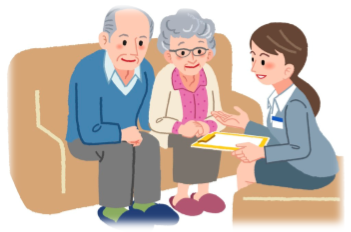 Суть рентных отношений заключается в том, что по договору ренты ее получатель (человек, достигший 70-летнего возраста и не имеющий физических лиц, обязанных его по закону содержать, или же состоящие между собой в браке граждане, при условии достижения обоими супругами 70-летнего возраста, не имеющие иных физических лиц, обязанных по закону их содержать), а также за которыми не осуществляется уход лицом, получающим пособие по уходу за инвалидом I группы, либо лицом, достигшим 80-летнего возраста, передает принадлежащее ему жилье в собственность административно-территориальной единице. Плательщик ренты – местный исполнительный и распорядительный орган - обязуется осуществлять пожизненное содержание с иждивением рентополучателя.Предусматривается два варианта:Получатель ренты остается в своей квартире, социальный работник ТЦСОН предоставляет ему (без взимания платы) социальные услуги, предусмотренные перечнем бесплатных и общедоступных социальных услуг. Гарантированы оплата коммунальных услуг, проведение текущего ремонта жилья, замена сантехнического оборудования. Гражданин получает положенную ему пенсию и ежемесячную рентную выплату – не менее двух базовых величин. В случае ухудшения здоровья и нуждаемости в постоянном уходе получатель ренты может быть поселен в дом-интернат.Проживание в отдельном помещении повышенной комфортности дома-интерната с круглосуточным медицинским наблюдением и обслуживанием, дополнительными бытовыми услугами. Гражданин получает пенсию в полном объеме и рентную выплату. Договором предусматривается организация погребения с учетом волеизъявления получателя ренты.Алгоритм действий по заключению договораПоступление в ТЦСОН заявления от гражданина, желающего заключить договор пожизненного содержания с иждивением, с соответствующим заявлением с предоставлением необходимых документов (паспорт, документы на жилье, мед. справка и т.д.).В течение семи рабочих дней со дня поступления заявления представители территориального центра, органа по труду, занятости и социальной защите, организации, осуществляющей эксплуатацию жилищного фонда и (или) предоставляющей жилищно-коммунальные услуги, проводят обследование материально-бытового положения и технического состояния жилого помещения, принадлежащего гражданину на праве собственности, с составлением акта обследования.В течение 15 рабочих дней со дня поступления заявления ТЦСОН направляет документы и акт обследования в райисполком для рассмотрения комиссией и принятия решения. О принятом решении заявитель информируется территориальным центром не позднее трех рабочих дней после принятия решения райисполкомом.4. Комиссия вносит предложения райисполкому:- о целесообразности оказания социальных услуг на основании договора пожизненного содержания с иждивением с учетом стоимости жилого помещения гражданина, возможности его последующего использования в соответствии с законодательством;- о стоимости пожизненного содержания с иждивением, в том числе размере ежемесячных платежей;- о необходимости оказания социальных услуг гражданину, заключившему договор пожизненного содержания с иждивением, в случае ухудшения (улучшения) у него состояния здоровья иными государственными учреждениями социального обслуживания, в том числе психоневрологическими домами-интернатами для престарелых и инвалидов, согласно имеющимся у получателя ренты медицинским показаниям.Решение о заключении договора пожизненного содержания с иждивением для оказания социальных услуг ТЦСОН принимается Сморгонским райисполкомом.Решение о заключении договора пожизненного содержания с иждивением для оказания социальных услуг стационарными учреждениями принимается местными исполнительными и распорядительными органами областного территориального уровня.Срок принятия решения Сморгонским райисполкомом о заключении договора пожизненного содержания с иждивением для оказания социальных услуг не должен превышать 90 дней со дня поступления необходимых документов.Решение о заключении договоров ренты принимают местные исполнительные и распорядительные органы, исходя из экономической целесообразности - с учетом стоимости жилого помещения и возможности его последующего использования в соответствии с законодательством. 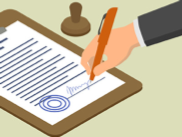 Следует отметить, что на дату обращения у получателя ренты не должно быть медицинских противопоказаний для оказания им социальных услуг в ТЦСОН в форме обслуживания на дому и домах-интернатах (отделениях) повышенной комфортности для престарелых и инвалидов.По вопросам заключения договора социальной рентынеобходимо обращаться по адресу:г. Сморгонь, ул. Кутузова, д. 15А, кабинет № 6Телефоны: 3-83-11, 3-88-36, 4-32-60